KARPAGAM UNIVERSITY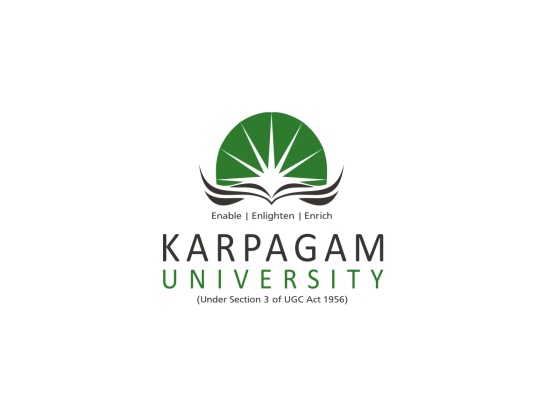    Karpagam academy of Higher education    Coimbatore-641 021              Faculty of Engineering                                    Department of Aeronautical Engineering  PLANEURIDE’ 13    REGISTRATION FORMNAME OF THE STUDENT		  : __________________________DEPARTMENT				  : __________________________NAME OF THE COLLEGE		  : _____________________________________________________________________________________ADDRESS					  : __________________________PHONE NO				  : __________________________E-MAIL					  : __________________________FEE DETAILS:ENCLOSED A DEMAND DRAFT FOR Rs (IN WORDS)			  : __________________________DD NUMBER				  : __________________________NAME OF THE BANK			  : __________________________Place:Date:							         (Signature of the applicant)